Konverteringstabel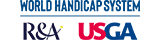 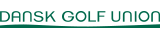 DGU
Odense Golfklub - Holluf Park
Herrer - 64Course rating™: 74,3 - Slope rating®: 141 - Par: 72
HandicapHandicapHandicapSpillehandicapHandicapHandicapHandicapSpillehandicap+5,0til+4,7+424,3til25,033+4,6til+3,9+325,1til25,834+3,8til+3,1+225,9til26,635+3,0til+2,3+126,7til27,436+2,2til+1,5027,5til28,237+1,4til+0,7128,3til29,038+0,6til  0,1229,1til29,839  0,2til  0,9329,9til30,640  1,0til  1,7430,7til31,441  1,8til  2,5531,5til32,242  2,6til  3,3632,3til33,043  3,4til  4,1733,1til33,844  4,2til  4,9833,9til34,645  5,0til  5,7934,7til35,446  5,8til  6,51035,5til36,247  6,6til  7,31136,3til37,048  7,4til  8,11237,1til37,849  8,2til  8,91337,9til38,650  9,0til  9,71438,7til39,451  9,8til10,51539,5til40,25210,6til11,31640,3til41,05311,4til12,11741,1til41,85412,2til12,91841,9til42,65513,0til13,71942,7til43,45613,8til14,52043,5til44,25714,6til15,32144,3til45,05815,4til16,12245,1til45,85916,2til16,92345,9til46,66017,0til17,72446,7til47,46117,8til18,52547,5til48,26218,6til19,32648,3til49,06319,4til20,12749,1til49,86420,2til20,92849,9til50,66521,0til21,72950,7til51,46621,8til22,53051,5til52,26722,6til23,43152,3til53,06823,5til24,23253,1til53,86953,9til54,070